Attention! The size of the separate file should not exceed 1 МB If your file exceeds the allowable size (more than 1MB, examples: 1,0 МB; 1,1 МB; 2 and more MB) we propose a quick way to reduce the image size.Option 1: PaintOpen the image using Microsoft Paint program; Press the keyboard shortcut «Ctrl + W»;A new window will open, where the program will offer to change the file sizes. You need to change the percentage of the width and height to the desired number and then the other parameter will change automatically if the option “Keep proportions” is selected.     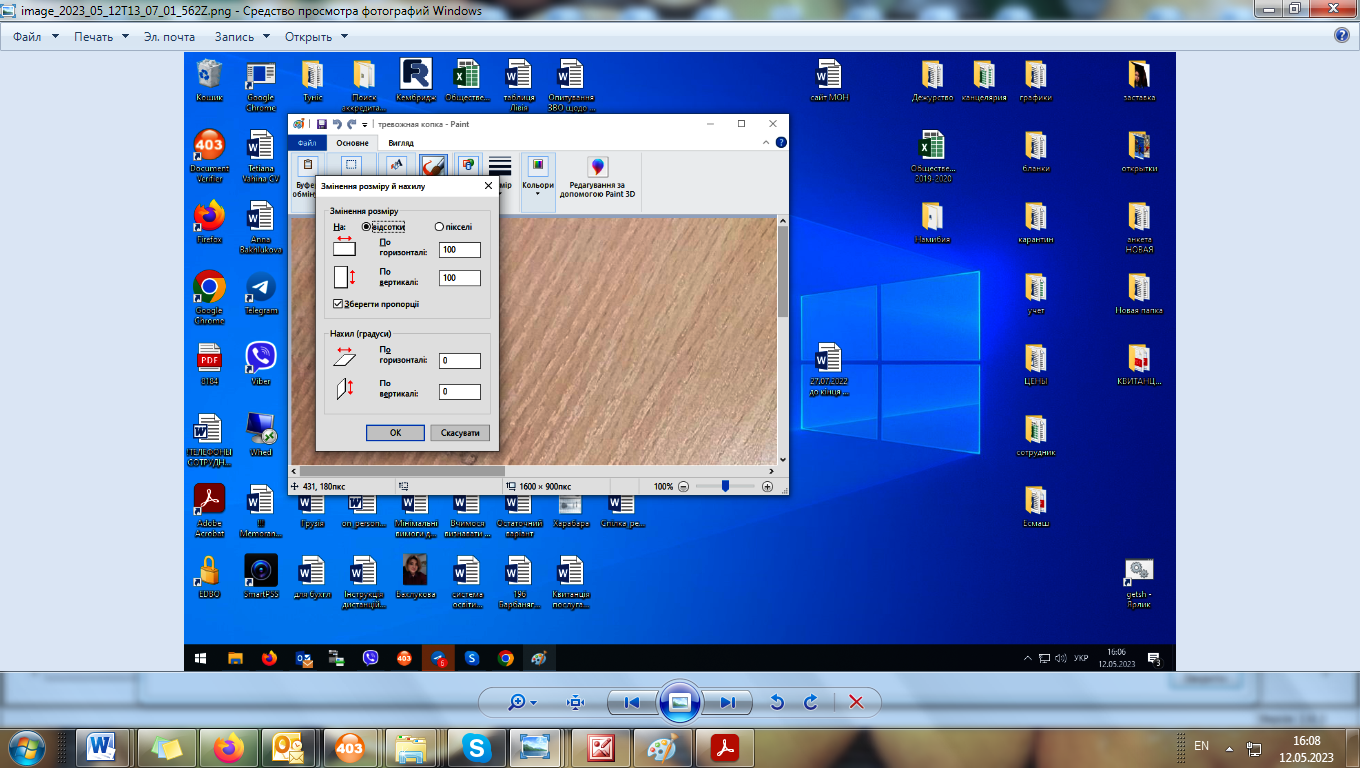 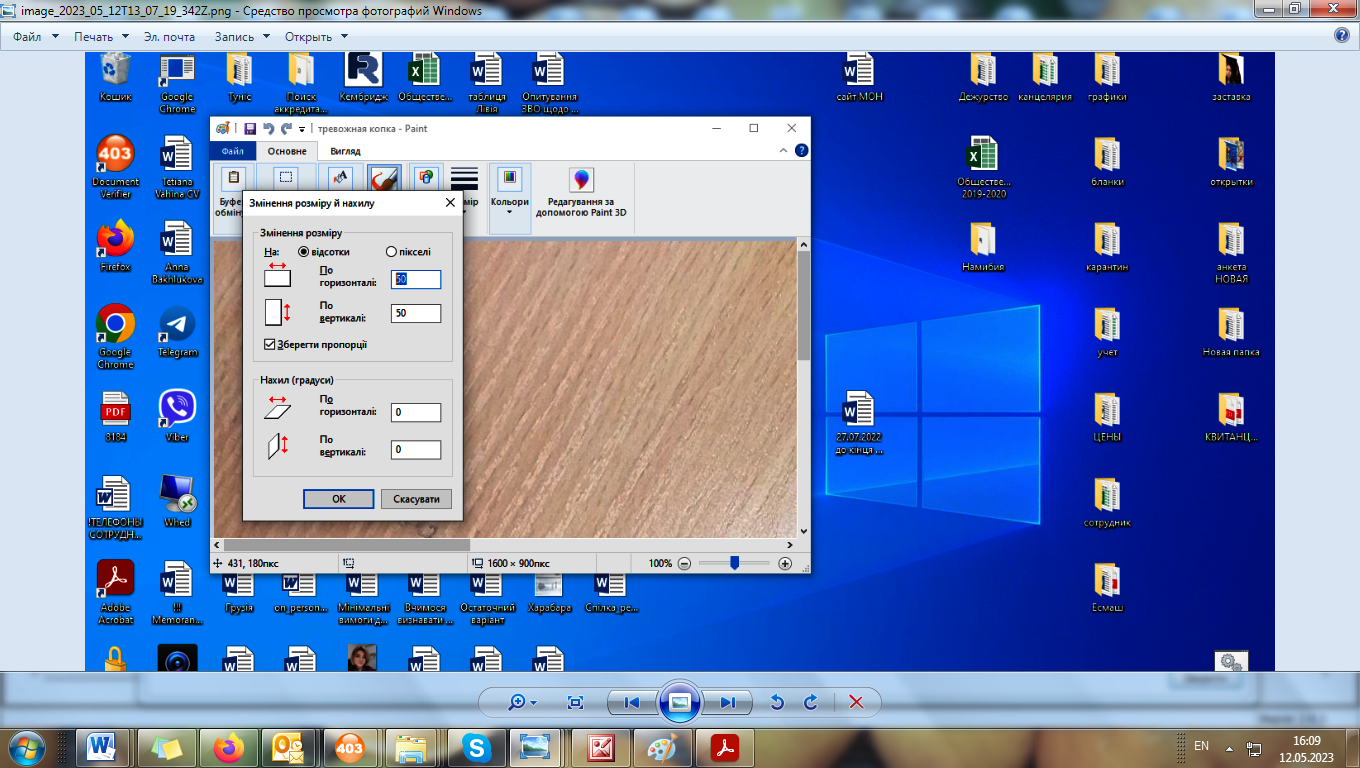 Option 2: Any other secure Internet program, which is able to compress image size (for example: JPEG Compressor) 